Week of September 16, 2018People Are Important26 Then God said, “Let Us make man in Our image, according to Our likeness; let them have dominion over the fish of the sea, over the birds of the air, and over the cattle, over all the earth and over every creeping thing that creeps on the earth.” 27 So God created man in His own image; in the image of God He created him; male and female He created them. 28 Then God blessed them, and God said to them, “Be fruitful and multiply; fill the earth and subdue it; have dominion over the fish of the sea, over the birds of the air, and over every living thing that [moves on the earth.”29 And God said, “See, I have given you every herb that yields seed which is on the face of all the earth, and every tree whose fruit yields seed; to you it shall be for food. 30 Also, to every beast of the earth, to every bird of the air, and to everything that creeps on the earth, in which there is life, I have given every green herb for food”; and it was so. 31 Then God saw everything that He had made, and indeed it was very good. So the evening and the morning were the sixth day.The Garden of Eden1 Thus the heavens and the earth, and all the host of them, were finished. 2 And on the seventh day God ended His work which He had done, and He rested on the seventh day from all His work which He had done. 3 Then God blessed the seventh day and sanctified it, because in it He rested from all His work which God had created and made.4 This is the history of the heavens and the earth when they were created, in the day that the Lord God made the earth and the heavens, 5 before any plant of the field was in the earth and before any herb of the field had grown. For the Lord God had not caused it to rain on the earth, and there was no man to till the ground; 6 but a mist went up from the earth and watered the whole face of the ground.7 And the Lord God formed man of the dust of the ground and breathed into his nostrils the breath of life; and man became a living being.Understanding of the ScriptureIn this week’s scripture we see the mighty work of God on display.  This was a divine act.  Divine mean that only God can do, humans nor other species do not have the ability to do.  What God does is prescriptive, in other words he has a purpose and order for he does things the way he does them.  God’s crowing jewel was man.  He created man (male and female) in a manner that has his own attributes (let us make man in our image).  So, the question is always asked what does that mean, in our own image.  God gave man life that included the physical, mental and spiritual attributes that allowed him to have dominion overall other items on earth created by God. Dominion in the biblical sense means caretaker or overseer.  Man was made as an extension of God on earth.  Man was the last and greatest divine act that God did during creation.  As you look at Chapter 2:7 in the scripture some may be confused regarding what is happening as it relates to Chapter 1:26. In versus 26 God stated what he would do and in verse 7 he told us how he did it.  If you ever watch the discovery channel or other science channels we see that some of the animals on earth has some unique qualities and instincts.  Those were created by God specifically for those animals.  Sometimes we are led to believe that the animals on earth have no purpose but everything that God created was good and it was divine.  This should show you just how special God’s ultimate creation “Man” is that he gave man dominion over all.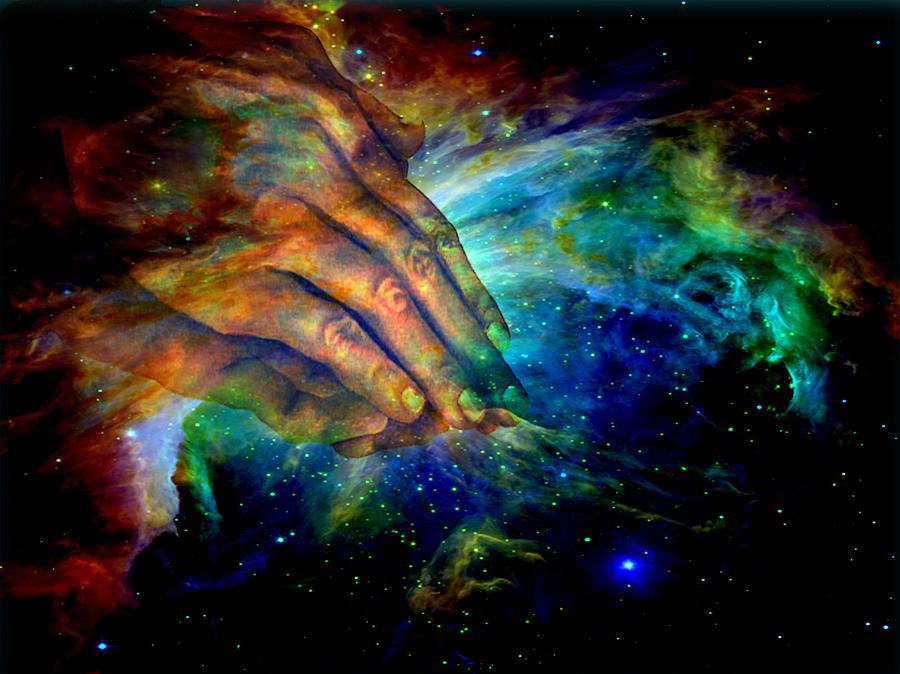 